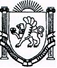 РЕСПУБЛИКА КРЫМБАХЧИСАРАЙСКИЙ РАЙОНАДМИНИСТРАЦИЯ АРОМАТНЕНСКОГО СЕЛЬСКОГО ПОСЕЛЕНИЯПОСТАНОВЛЕНИЕ«09» декабря 2022г.									№291с. АроматноеО внесении изменений в административный регламент по предоставлению муниципальной услуги «Согласование межевых планов земельных участков, являющихся смежными по отношению к земельным участкам, находящимся в муниципальной собственности муниципального образования Ароматненское сельское поселение Бахчисарайского района Республики Крым», утвержденный постановлением администрации Ароматненского сельского поселения от 09.11.2017 №166 «Об утверждении административного регламента по предоставлению муниципальной услуги «Согласование межевых планов земельных участков, являющихся смежными по отношению к земельным участкам, находящимся в муниципальной собственности муниципального образования Ароматненское сельское поселение Бахчисарайского района Республики Крым»Рассмотрев предложение прокуратуры №Исорг-20350004-2588-22/-20350004 от 31.10.2022, в соответствии с Федеральным законом от 21.12.2021 № 414-ФЗ «Об общих принципах организации публичной власти в субъектах Российской Федерации», Законом Республики Крым от 19.07.2022 № 307-ЗРК/2022 «Об исполнительных органах Республики Крым», руководствуясь Уставом Ароматненского сельского поселения Бахчисарайского района Республики Крым, администрация Ароматненского сельского поселенияПОСТАНОВЛЯЕТ:1. Внести в административный регламент по предоставлению муниципальной услуги «Согласование межевых планов земельных участков, являющихся смежными по отношению к земельным участкам, находящимся в муниципальной собственности муниципального образования Ароматненское сельское поселение Бахчисарайского района Республики Крым», утвержденный постановлением администрации Ароматненского сельского поселения от 09.11.2017 №166 «Об утверждении административного регламента по предоставлению муниципальной услуги «Согласование межевых планов земельных участков, являющихся смежными по отношению к земельным участкам, находящимся в муниципальной собственности муниципального образования Ароматненское сельское поселение Бахчисарайского района Республики Крым» (далее – Регламент), следующие изменения:1.1. В абзаце 2 пункта 1.2 раздела 1 Регламента слова «исполнительные органы государственной власти Республики Крым» заменить словами «исполнительные органы Республики Крым».2. Настоящее постановление обнародовать на стенде Администрации и разместить на официальном сайте http://aromatnoe-sovet.ru/ в информационно-телекоммуникационной сети «Интернет».3. Настоящее постановление вступает в силу со дня обнародования.4. Контроль исполнения настоящего постановления оставляю за собой.Председатель Ароматненского сельского совета- глава администрацииАроматненского сельского поселения					И.А. Лизогуб